Publicado en Madrid el 04/02/2016 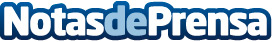 Paloma Dueñas, nueva Directora de Estrategia de Miracom Media en MadridPaloma Dueñas se incorpora al equipo de Madrid para consolidar el crecimiento de la agencia, y gestionar las cuentas de la mismaDatos de contacto:Paloma Dueñas686262847Nota de prensa publicada en: https://www.notasdeprensa.es/paloma-duenas-nueva-directora-de-estrategia-de_1 Categorias: Comunicación Marketing Logística Nombramientos http://www.notasdeprensa.es